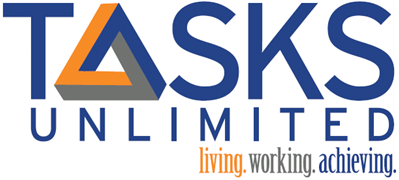 Employment ApplicationTasks Unlimited is an Affirmative Action/Equal Employment Opportunity Employer.  Tasks Unlimited does not discriminate against applicants or employees based on race, color, creed, religion, sex, national origin, ancestry, citizenship status, age, marital status, public assistance, arrest record, physical and mental disability, military status, sexual orientation and unfavorable discharge from military service, or other protected class status under state, federal or local law.Applicant InformationFull Name:	_____________________________________________________	Date: ____________		 Last			       First				MI	Address: ______________________________________________________________________________		Street Address								Apt/Unit #	        ______________________________________________________________________________		City							State			Zip CodePhone:  (               ) ______________  Email: __________________________________________________  Position Applied For: _____________________________________________________________________ Date Available: __________________		     Desired Salary: ______________Are you eligible to work in the U.S.? □ Yes □ NoHave you ever worked for us before?    □ Yes  □ No  If yes, when? ___________________________________EducationHigh School:	_____________________________	  Address: ______________________________________From _____________ to _____________________	Did you graduate?  □Yes   □NoCollege: ________________________________   Address: ______________________________________From ___________ to __________  Degree: _____________________ Did you graduate? □Yes  □NoOther: __________________________________ Address: ______________________________________From ___________ to __________  Degree: _____________________ Did you graduate? □Yes  □NoOther skills: ____________________________________________________________________________		____________________________________________________________________________Previous EmploymentCompany: _______________________________ 	Phone (       ) _____________________________Address: ________________________________		Supervisor Name: _________________________Job Title: ________________________________	Starting Salary: ________  Ending Salary: ______Responsibilities: ________________________________________________________________________		      ________________________________________________________________________Worked from ___________ to _________     Reason for Leaving: _________________________________May we contact your previous supervisor for a reference?  □Yes  □NoCompany: _______________________________ 	Phone (       ) _____________________________Address: ________________________________		Supervisor Name: _________________________Job Title: ________________________________	Starting Salary: ________  Ending Salary: ______Responsibilities: ________________________________________________________________________		      ________________________________________________________________________Worked from ___________ to _________     Reason for Leaving: _________________________________May we contact your previous supervisor for a reference?  □Yes  □NoCompany: _______________________________ 	Phone (       ) _____________________________Address: ________________________________		Supervisor Name: _________________________Job Title: ________________________________	Starting Salary: ________  Ending Salary: ______Responsibilities: ________________________________________________________________________		      ________________________________________________________________________Worked from ___________ to _________     Reason for Leaving: _________________________________May we contact your previous supervisor for a reference?  □Yes  □NoReferencesPlease list three professional references.Full Name:  ______________________________  Relationship: _________________________________Company:  ______________________________	  Phone: (        ) ________________________________Address: _____________________________________________________________________________Full Name:  ______________________________  Relationship: _________________________________Company:  ______________________________	  Phone: (        ) ________________________________Address: _____________________________________________________________________________Full Name:  ______________________________  Relationship: _________________________________Company:  ______________________________	  Phone: (        ) ________________________________Address: _____________________________________________________________________________Recruiting SourceHow did you hear about this position opening (please list specific source on the line provided)?□ Newspaper Ad _____________	□ Online Job Ad_______________□ Referral____________________□ Friend/Family		□ Other ________________________________________________________Applicant Statement and SignatureI CERTIFY THAT:All statements I have made on this application and during the hiring process are true and complete.I have withheld nothing that would, if disclosed, affect this application unfavorably.I UNDERSTAND THAT:Any misleading information, omission, or misrepresentation may result in refusal of employment or immediate termination.Offers of employment may be conditioned upon the results of a criminal, DHS or Department of Homeland Security background check.If I am hired and employed, or subsequently employed,  I understand that my employment would be “at-will”, and that I may voluntarily resign from my employment at any time for any reason, with or without cause or advance notice, and the Company has the same right to terminate my employment at any time for any reason, with or without cause or advance notice.  I AUTHORIZE:The Company to investigate the information contained in this application or otherwise provided by me and I release the Company (and its employees and agents) from any and all liability for seeking information and opinions on me.All employers, educational institutions, entities, and persons listed in this application or identified by me to provide information about me and I hereby release them (and their employees and agents) from all liability for providing such information.I HEREBY ACKNOWLEDGE THAT:I have read and understand the above statements and I voluntarily agree to them.Signature: _______________________________________	Date: ____________________________Tasks Unlimited is an Affirmative Action/Equal Employment Opportunity Employer.